Titre : Les douze mois de l’année. (Série 2)Compétence visée : orthographe : Observer / analyser (1645)Compétences sollicitées :Savoir lire : élaborer des significations (1372)Dégager l’organisation d’un texte : repérer les marques de l’organisation générale du document  (1448) Référence aux socles de compétences : Écrire : orienter son écrit en fonction de la situation de communication sur la base des critères retenus.Dispositif pédagogiqueTravail individuelTravail par groupe de 2Échange collectifCycle 3Matériel :La poésie sur les douze mois avec des trous.Le cahier de brouillonFeuille d’exercices sur les mots à retenirFeuille pour la dictée.Déroulement :Annonce de l’objectif : l’enfant devra être capable d’écrire correctement les mots vu lors de l’activité. Consigne 1 : Lisez le texte et essayez de compléter les mots qu’ils manquent. Lorsque les enfants ont lu le texte, l’enseignante demande aux enfants s’ils ont reconnu le type de texte que c’était (poésie car le texte est au milieu.)Mise en commun par groupe de 2 sur les mots utilisés. Échange collectif. :Janvier, février, mars, avril, mai, juin, juillet, août, septembre, octobre, novembre, décembre. Consigne 2 : réfléchissez à l’orthographe de ces mots pourquoi s’écrivent – ils comme ça ? Bref explication de la règle on met un m devant un b (voir prochaine leçon)L’enseignante distribue les exercices.Correction collective de certains exercices. Dictée sur feuille après une préparation à la maison.Les douze mois de l’année : série 2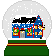 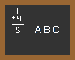 Écris la lettre qui manque dans chaque mot. Recopie – le ensuite à côté.Complète les phrases : n’oublie pas le point ou la majuscule.Octobre, août, novembre, septembreEn ………………………………, on admire les papillons. ……………………………………………, tout le monde rentre.On dit : « Bonjour à l’hiver. » en ………………………………………………………………………………………………………….. est le mois d’Halloween. 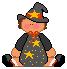 Les douze mois de l’annéeLes douze mois de l’annéeLes douze mois de l’annéeEn Janvier on se souhaite:
"Bonne Année!"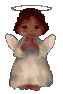 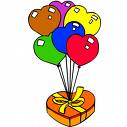 En Février on se dit: 
"Je t'aime! "En Mars on dit: 
bonjour au printemps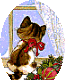 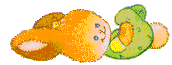 En Avril on se souhaite : 
"Joyeuses Pâques!"En Mai c'est la fête des mamans,
"Je t'aime maman!"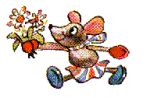 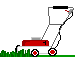 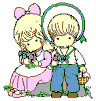 En Juin on dit bonjour à l'été 
C'est aussi la fête des papas, "Je t'aime papa!"En Juillet l'école est finie
"Vive les vacances!"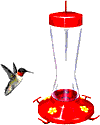 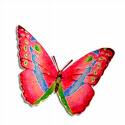 En Août on admire les papillons 
et on découvre la rosée du matin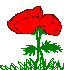 En Septembre on retourne à l'école
et on dit bonjour à l'automne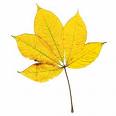 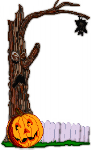 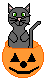 En Octobre 
on en profite
pour fêter l'Halloween!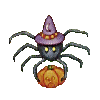 En Novembre on dit 
bonjour à l'hiver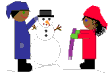 Et en Décembre on se prépare à fêter les fêtes de fin d’année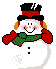 Les __________de l’annéeLes __________de l’annéeLes __________de l’annéeEn ___________on se souhaite:
"Bonne Année!"En ________________on se dit: 
"Je t'aime! "En _______________on dit: 
bonjour au printempsEn ________________on se souhaite : 
"Joyeuses Pâques!"En __________c'est la fête des mamans,
"Je t'aime maman!"En ______on dit bonjour à l'été 
C'est aussi la fête des papas, "Je t'aime papa!"En _______________l'école est finie
"Vive les vacances!"En ____________on admire les papillons 
et on découvre la rosée du matinEn _______________on retourne à l'école
et on dit bonjour à l'automneEn _______________________
on en profite
pour fêter l'Halloween!En ________________on dit 
bonjour à l'hiver.Et en ____________on se prépare à fêter les fêtes de fin d’année.dé………..embre…..anvierfév….ierm……arsa…..rilm…..ij……inj……..illet